До реєстр. № 0098від 02.04.2021							                    Верховна Рада УкраїниВідповідно до ст. 85 Конституції України та ст. 9 Закону України «Про міжнародні договори» надсилаємо на розгляд Верховної Ради України проєкт Закону України «Про ратифікацію Протоколу про приєднання Європейського Співтовариства до Міжнародної Конвенції щодо співробітництва у галузі безпеки аеронавігації "ЄВРОКОНТРОЛЬ" від 13 грудня 1960 року, зміненої і консолідованої Протоколом від 27 червня 1997 року»  (реєстр. 0098 від 02.04.2021), внесений Президентом України.Проєкт акта розроблено з метою виконання Україною внутрішньодержавних процедур, необхідних для набрання цим Протоколом чинності. Згідно з пояснювальною запискою, підписаною Міністром інфраструктури України, реалізація акта не потребуватиме фінансування з Державного або місцевого бюджетів. 	Головне науково-експертне управління з огляду на усталену практику ратифікації таких документів не має заперечень щодо ратифікації Протоколу. Комітет з питань інтеграції України до ЄС розглянув зазначений проєкт Закону України (Протокол №72) та ухвалив рішення рекомендувати Верховній Раді України прийняти його в цілому.Доповідачем із зазначеного питання на сесії Верховної Ради України пропонується Міністр інфраструктури України В. Криклій, співдоповідачем – Перший заступник голови Комітету з питань інтеграції  України до ЄС                                 В. Галайчук.               З повагоюГолова  Комітету        	                              І. КЛИМПУШ-ЦИНЦАДЗЕВЕРХОВНА РАДА УКРАЇНИ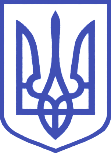 Комітет з питань інтеграції України до Європейського Союзу01008, м.Київ-8, вул. М. Грушевського, 5, тел.: 255-34-42, факс: 255-33-13, e-mail: comeuroint@v.rada.gov.ua